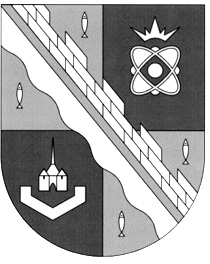 администрация МУНИЦИПАЛЬНОГО ОБРАЗОВАНИЯ                                        СОСНОВОБОРСКИЙ ГОРОДСКОЙ ОКРУГ  ЛЕНИНГРАДСКОЙ ОБЛАСТИпостановлениеот 15/03/2018 № 621О внесении изменений в постановление администрации Сосновоборского городского округа от 29.12.2017 № 3032 «О порядке организации и проведения тайного голосования по общественным территориям муниципального образования Сосновоборский городской округ Ленинградской области»В целях реализации приоритетного проекта «Формирование комфортной городской среды администрация Сосновоборского городского округа  п о с т а н о в л я е т:1. Внести изменения в постановление администрации Сосновоборского городского округа от 29.12.2017 № 3032 «О порядке организации и проведения  тайного голосования по общественным  территориям муниципального образования  Сосновоборский  городской  округ Ленинградской области»: 1.1.  Утвердить в новой редакции:1.1.1. Порядок организации и проведения процедуры рейтингового отбора по общественным территориям муниципального образования Сосновоборский городской округ Ленинградской области, подлежащих в первоочередном порядке благоустройству в 2018 году в соответствии с государственной программой (подпрограммой) субъекта Российской Федерации на 2018 - 2022 годы (приложение  № 1).1.1.2. Форму итогового протокола отборочной счетной комиссии о результатах голосования по общественным территориям муниципального образования Сосновоборский городской округ  Ленинградской области (приложение № 2).1.1.3. Форму итогового протокола общественной муниципальной комиссии об итогах голосования по общественным территориям муниципального образования Сосновоборский городской округ  Ленинградской области (приложение № 3).2. Признать утратившим силу подпункт 1.4. пункта 1 постановления администрации Сосновоборского городского округа от 29.12.2017 №3032 «О порядке организации и проведения  тайного голосования по общественным  территориям муниципального образования  Сосновоборский городской округ Ленинградской области».3. Общему отделу администрации (Баскакова К.Л) обнародовать настоящее постановление на электронном сайте городской газеты «Маяк».4. Пресс-центру администрации разместить настоящее постановление на официальном сайте Сосновоборского городского округа.5. Настоящее решение вступает в силу со дня официального обнародования.6. Контроль за исполнением  данного постановления оставляю за собой.Глава администрации Сосновоборского городского округа                                                             В.Б.СадовскийИсп.Трехонина Н.С. 6-28-27; ЛЕСОГЛАСОВАНО:Заместитель главы администрации_________________   В.С.Воробьев15.03.2018Начальник пресс-центра администрации________________В.Г.Никитина15.03.2018Начальник отдела внешнего благоустройства и дорожного хозяйства_________________Т.М.Комарова14.03.2018Начальник отдела капитального строительства___________________  А.В.Данилов13.03.2018Председатель комитета архитектуры,градостроительства и землепользования администрации___________________В.Н.Галочкина13.03.2018Начальник общего отдела __________________  К.Л.Баскакова 12.03.2018Главный специалист, юрисконсульт юридического отдела __________________  Л.Н.Козлова12.03.2018 Рассылка: Общий отдел, отдел ЖКХ, КАГиЗ, ОКС, пресс-центрУТВЕРЖДЕНпостановлением администрации Сосновоборского городского округа               от 15/03/2018 № 621(Приложение № 1)Порядокорганизации и проведения процедуры рейтингового отбора по общественным территориям муниципального образования Сосновоборский городской округ Ленинградской области, подлежащих в первоочередном порядке благоустройству в 2018 году в соответствии с государственной программой (подпрограммой) субъекта Российской Федерации на 2018 - 2022 годы1. Рейтинговый отбор по проектам благоустройства общественных территорий муниципального образования Сосновоборский городской округ Ленинградской области подлежащих в первоочередном порядке благоустройству в 2018 году в соответствии с государственной программой (подпрограммой) субъекта Российской Федерации на 2018 - 2022 годы (далее – «отбор общественных территорий», «отбор») проводится в целях определения общественных территорий, подлежащих в первоочередном порядке благоустройству в 2018 году.2. Решение о назначении отбора по общественным территориям принимается администрацией Сосновоборского городского округа на основании принятого решения комиссии по рассмотрению и оценки предложений заинтересованных лиц о включении общественной территории в муниципальную программу «Формирование современной городской среды в Сосновоборском городском округе на 2018-2022 годы», утвержденной постановлением администрации Сосновоборского городского округа от 13.02.2018 №339 «Об утверждении критериев отбора Общественных территорий и оценки предложений заинтересованных лиц о включении общественной территории в муниципальную  подпрограмму «Формирование современной городской среды в Сосновоборском городском округе на 2018-2022 годы». 3. В нормативном правовом акте администрации Сосновоборского городского округа о назначении отбора общественных территорий устанавливаются следующие сведения:1) дата и время проведения отбора;2) места проведения отбора (адреса  счетных участков);3) перечень общественных территорий, подлежащих отбору;4) порядок определения победителя по итогам голосования. 5) сроки формирования отборочной счетной комиссии;6)  иные сведения, необходимые для проведения голосования.4. Проведение отбора общественных территорий организует и обеспечивает общественная муниципальная комиссия, состав которой определен приложением 1 к Порядку  организации и проведения процедуры  отбора общественных территорий муниципального образования Сосновоборский городской округ Ленинградской области, подлежащих в первоочередном порядке благоустройству в 2018 году в соответствии с государственной программой (подпрограммой) субъекта Российской Федерации на 2018 - 2022 годы.Общественная муниципальная комиссия:1) организует доставку  карточек для проведения голосования (далее - карточки); 2) формирует отборочные счетные комиссии и оборудует   счетные участки;3) рассматривает обращения граждан по вопросам, связанным с проведением отбора;4) осуществляет иные полномочия, определенные администрацией муниципального образования.5. Членами отборочной счетной комиссии могут быть лица, достигшие 18- летнего возраста и имеющие место жительство на территории Сосновоборского городского округа.     Членами отборочной счетной комиссии не могут быть лица, являющиеся инициаторами по выдвижению проектов благоустройства, по которым проводится голосование. Количественный состав членов отборочных счетных комиссий определяется общественной муниципальной комиссией и должен быть не менее 3-х членов комиссии.  В составе отборочной счетной комиссии назначаются председатель и секретарь территориальной счетной комиссии.Полномочия отборочной счетной комиссии прекращаются после опубликования (обнародования) результатов голосования.6. Карточки и иную документацию, связанную с подготовкой и проведением отбора, общественная муниципальная комиссия передает в отборочные счетные комиссии.  7. Отбор общественных территорий проводится путем рейтингового голосования. На счетном участке для отбора  устанавливаются опечатанные ящики. (далее – ящики).На каждом из ящиков наклеивается схематичное изображение общественной территории, участвующей в отборе.  Члены отборочных счетных комиссий составляют список граждан, пришедших на счетный участок (далее – список). В список включаются граждане Российской Федерации, достигшие 14-летнего возраста, имеющие паспорт гражданина Российской Федерации или иной документ, удостоверяющий в установленном порядке личность в соответствии с требованиями законодательства Российской Федерации, и проживающих на территории  Сосновоборского городского округа  в котором осуществляется  отбор общественных территорий (далее – участник отбора). В списке необходимо указывать фамилию, имя и отчество участника отбора. В списке могут быть  предусмотрены:- графа для проставления участником отбора подписи за полученную карточку;- графа для проставления подписи члена отборочной счетной комиссии, выдавшего карточку участнику отбора.Участники отбора участвуют в отборе общественной территории  непосредственно. Каждый участник отбора имеет один голос.Для отбора необходимо опустить карточку в один из ящиков.Отбор общественных территорий является рейтинговым.8. Отбор проводится на отборочных счетных участках.Для получения карточки участник отбора  называет свои фамилию, имя и отчество,  ставит подпись в списке за получение карточки. После этого в списке расписывается член отборочной счетной комиссии, выдавший участнику отбора карточку. Член отборочной счетной комиссии разъясняет участнику отбора порядок отбора общественных территорий. При этом участнику отбора разъясняется, что он имеет право выбрать 1 (одну) общественную территорию. 9. Граждане и организации вправе самостоятельно проводить агитацию в поддержку общественной территории, определяя ее содержание, формы и методы. Агитационный период начинается со дня опубликования в средствах массовой информации администрации муниципального образования Сосновоборский городской округ Ленинградской области распоряжения  о назначении отбора общественных территорий. 10. Подсчет голосов участников отбора осуществляется открыто и гласно и начинается сразу после окончания времени отбора. По истечении времени отбора председатель отборочной счетной комиссии объявляет о завершении отбора, и отборочная счетная комиссия приступает к подсчету голосов участников отбора.При подсчете голосов имеют право присутствовать представители органов государственной власти, органов местного самоуправления, общественных объединений, представители средств массовой информации, иные лица.Председатель отборочной счетной комиссии обеспечивает порядок при подсчете голосов.11. Непосредственный подсчет голосов участников отбора производится  путем подсчета количества карточек, находящихся в ящиках для голосования. При этом фиксируется общее количество участников отбора, принявших участие в отборе общественных территорий. Количество неиспользованных карточек фиксируется в итоговом протоколе отборочной счетной комиссии. При непосредственном подсчете голосов отданных за определенную общественную территорию, количество голосов  оглашаются и заносятся в специальную таблицу, которая содержит перечень всех общественных территорий,  после чего суммируются.12.  При равенстве количества голосов, отданных участниками голосования за две или несколько общественных территории, приоритет отдается общественной территории, заявка на включение которой в голосование поступила раньше.13. После завершения подсчета карточки упаковываются в отдельные пачки, мешки или коробки, на которых указываются номер счетного участка, число упакованных карточек.  Пачки, мешки или коробки с карточками заклеиваются и скрепляются подписью председателя отборочной счетной комиссии.14. После проведения всех необходимых действий и подсчетов отборочная счетная комиссия устанавливает результаты голосования на своем счетном участке. Эти данные фиксируются в итоговом протоколе отборочной счетной комиссии. Отборочная счетная комиссия проводит итоговое заседание, на котором принимается решение об утверждении итогового протокола отборочной счетной комиссии.Итоговый протокол отборочной счетной комиссии подписывается всеми присутствующими членами общественной счетной комиссии. Экземпляр итогового протокола отборочной счетной комиссии передается председателем отборочной счетной комиссии в общественную муниципальную комиссию. По решению общественной муниципальной комиссии подсчет голосов участников отбора может осуществляться в общественной муниципальной комиссии.15. В итоговом протоколе отборочной счетной комиссии о результатах голосования на счетном участке (в итоговом протоколе общественной муниципальной комиссии об итогах отбора в муниципальном образовании) указываются:1) число граждан, принявших участие в отборе;2) результаты отбора (итоги отбора) в виде рейтинговой таблицы общественных территорий, подлежащих отбору, составленной исходя из количества голосов участников отбора, отданных за каждую территорию;3) иные данные по усмотрению соответствующей комиссии.16. Установление итогов отбора по общественным территориям производится общественной муниципальной комиссией на основании протоколов отборочных счетных комиссий, и оформляется итоговым протоколом общественной муниципальной комиссии.Установление итогов отбора общественной муниципальной комиссией производится не позднее, чем через 3 дня  со дня проведения голосования. 17. После оформления итогов отбора по общественным территориям председатель общественной муниципальной комиссии представляет главе администрации Сосновоборского городского округа итоговый протокол результатов отбора.         18. Итоговый протокол общественной муниципальной счетной комиссии печатается на листах формата A4. Каждый лист итогового протокола должен быть пронумерован, подписан всеми присутствующими членами общественной муниципальной комиссии, заверен печатью администрации Сосновоборского городского округа и содержать дату и время подписания протокола. Итоговый протокол общественной муниципальной комиссии составляется в двух экземплярах.             19. Списки, использованные и неиспользованные  карточки и протоколы отборочных счетных комиссий по отбору передаются  в администрацию муниципального образования Сосновоборский городской округ Ленинградской области.20. Сведения об итогах отбора подлежат официальному опубликованию (обнародованию) в порядке, установленном для официального опубликования (обнародования) муниципальных правовых актов, и размещаются на официальном сайте администрации и в  информационно-телекоммуникационной сети «Интернет».         21. Документация, связанная с проведением отбора общественных территорий, в том числе списки граждан, принявших участие в отборе, карточки, протоколы отборочных счетных комиссий, итоговый протокол в течение одного года хранятся в администрации муниципального образования Сосновоборский городской округ Ленинградской области   у секретаря общественной муниципальной комиссии, а затем уничтожаются.  Приложение1 к Порядку  организации и проведения процедуры  отбора общественных территорий муниципального образования Сосновоборский городской округ Ленинградской области, подлежащих в первоочередном порядке благоустройству в 2018 году в соответствии с государственной программой (подпрограммой) субъекта Российской Федерации на 2018 - 2022 годы, утвержденному                                                                               постановлением администрации Сосновоборского городского округа  от 15/03/2018 № 621Состав общественной муниципальной комиссииФормаитогового протокола отборочной счетной комиссии по результатам отбора общественных территорий муниципального образования Сосновоборский городской округ Ленинградской областиЭкземпляр № ______Рейтинговый отбор по проектам благоустройства общественных территорий муниципального образования Сосновоборский городской округ Ленинградской области, подлежащих в первоочередном порядке благоустройству в 2018 году в соответствии с государственной программой (подпрограммой) субъекта Российской Федерации на 2018 - 2022 годы«___» _________ 20__ годаИТОГОВЫЙ ПРОТОКОЛотборочной счетной комиссиипо результатам отбора общественных территорийОбщественная счетная комиссия № ____________1. Число граждан, внесенных в список                                           цифрами прописьюпо отбору общественных территорий на момент окончанияотбора2. Число карточек,                                                                         цифрами   прописьювыданных отборочной счетнойкомиссией гражданам в день отбора общественных территорий3. Число неиспользованных                                                           цифрами  прописьюкарточек4. Наименование общественных территорий  <№ строки>  Наименование общественной территории<Количество голосов> (цифрами/прописью)<№ строки>  Наименование общественной территории<Количество голосов> (цифрами/прописью)<№ строки>  Наименование общественной территории<Количество голосов> (цифрами/прописью)<№ строки>  Наименование общественной территории<Количество голосов> (цифрами/прописью)Председатель отборочной счетной комиссии                                   ____________  _________________                                                                          (ФИО)          (подпись)Секретарь отборочнойсчетной комиссии                                         ____________  _________________                                                                          (ФИО)          (подпись)Члены отборочной счетной комиссии:                                                                         ____________  _________________                                                                         ____________  _________________                                                                         ____________  _________________                                                                         ____________  _________________                                                                         ____________  _________________                                                                         ____________  _________________                                                                         ____________  _________________   Протокол подписан «__» ____ 20__ года в ____ часов ____ минутУТВЕРЖДЕНАпостановлением администрации Сосновоборского городского округаот 15/03/2018 № 621(Приложение № 3)Формаитогового протокола общественной муниципальной комиссии  по результатам отбора общественных территорий муниципального образования Сосновоборский городской округ Ленинградской областиЭкземпляр № ______Рейтинговый отбор по проектам благоустройства общественных территорий муниципального образования Сосновоборский городской округ Ленинградской области, подлежащих в первоочередном порядке благоустройству в 2018 году в соответствии с государственной программой (подпрограммой) субъекта Российской Федерации на 2018 - 2022 годы«___» _________ 20__ годаИТОГОВЫЙ ПРОТОКОЛОбщественной муниципальной комиссиипо результатам отбора общественных территорийОбщественная муниципальная комиссия муниципального образованияСосновоборский городской округ Ленинградской области1. Число граждан, внесенных в список                                           цифрами прописьюпо отбору общественных территорий на момент окончанияотбора2. Число карточек,                                                                         цифрами   прописьювыданных отборочной счетнойкомиссией гражданам в день отбора общественных территорий3. Число неиспользованных                                                           цифрами  прописьюкарточек4. Наименование общественных территорий  <№ строки>  Наименование общественной территории<Количество голосов> (цифрами/прописью)<№ строки>  Наименование общественной территории<Количество голосов> (цифрами/прописью)<№ строки>  Наименование общественной территории<Количество голосов> (цифрами/прописью)<№ строки>  Наименование общественной территории<Количество голосов> (цифрами/прописью)Председатель общественноймуниципальной комиссии                            ____________  _________________                                                                          (ФИО)          (подпись)Секретарь общественной муниципальной комиссии                                         ____________  _________________                                                                          (ФИО)          (подпись)Члены общественной муниципальной комиссии:                                                                         ____________  _________________                                                                         ____________  _________________                                                                         ____________  _________________                                                                         ____________  _________________                                                                         ____________  _________________                                                                         ____________  _________________                                                                         ____________  _________________   Протокол подписан «__» ____ 20__ года в ____ часов ____ минутПредседатель комиссии- Воробьев В.С., заместитель главы администрации Сосновоборского городского округаЗаместитель председателя комиссии-  Данилов А.В. начальник отдела капитального строительства  администрации Сосновоборского городского округаСекретарь комиссии- Трехонина Н.С., начальник отдела жилищно-коммунального хозяйства администрации Сосновоборского городского округаЧлены комиссии:- Галочкина В.Н., председатель комитета архитектуры, градостроительства и землепользования администрации;- Горинова С. А., заместитель начальника отдела капитального строительства  администрации Сосновоборского городского округа- Комарова Т.М., начальник отдела внешнего благоустройства и дорожного хозяйства администрации муниципального образования Сосновоборского городского округа - Никитина В. Г.- начальник пресс-центра -Терешкин А.В., депутат Сосновоборского городского округа- Уваров П.В., депутат     Сосновоборского городского округаУТВЕРЖДЕНАпостановлением администрации Сосновоборского городского округаот 15/03/2018 № 621 (Приложение № 2)